Januari 2019      Uitnodiging bijeenkomst Voorste Kruisband ReconstructieHierbij wil ik jullie van harte uitnodigen voor de nascholing met als thema: VOORSTE KRUISBAND RECONSTRUCTIEDe nascholing vindt plaats op donderdagavond 28 maart 2019 in Hotel Drachten (Van der Valk), Lavendelheide 4 in Drachten.Programma: Accreditatie voor VS en PA wordt aangevraagd.Met vriendelijke groet,Janet van der Werfaccount manager Bayer B.V.De totale gastvrijheidskosten voor deze bijeenkomst bedragen € ……,- (maaltijdkosten en inschrijfkosten*) Volgens de Gedragscode Geneesmiddelenreclame (CGR-code) mag u gastvrijheid ontvangen met een maximum van € 500 per keer en van € 1.500 per vergunninghouder per jaar (cf. artikel 6.4.6 lid 1 CGR).De bovengenoemde drempel geldt niet voor congressen waarbij u en de vergunninghouder elk 50% van alle gastvrijheidskosten dragen.Bayer draagt er zorg voor dat deze drempel niet wordt overschreden. Voor dit doeleinde verwerkt Bayer B.V. een aantal persoonsgegevens waaronder uw naam, uw specialisme en de omvang van de gastvrijheid die u van Bayer heeft ontvangen in het kader van deze wetenschappelijke samenkomst. Bayer zal uw gegevens opslaan voor zolang het bovengenoemde doel de verwerking van deze persoonsgegevens rechtvaardigt. Voor vragen over de verwerking van deze gegevens en het aanpassen van deze gegevens, kunt u te allen tijde contact opnemen met Bayer op het volgende e-mailadres: transparantie@bayer.com. Op grond van de toepasselijke wetgeving inzake gegevensbescherming beschikt u over het recht op informatie, recht op verbetering of verwijdering, recht om bezwaar te maken, recht op overdraagbaarheid en het recht om een klacht in te dienen bij de Autoriteit Persoonsgegevens. Voor meer informatie over uw rechten, kunt u een bericht sturen naar Bayer B.V., Data Protection Officer, Energieweg 1, 3641 RT Mijdrecht, Nederland of naar dataprivacy.nl@bayer.com.* Inschrijfkosten: volgens de CGR-code zijn dit o.a. drukkosten, hand-outs, cursusmateriaal, pennen, blocnotes, congresmaterialen, onvoorziene kosten.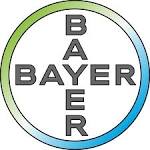 18.00 – 18.30 uur Ontvangst18.30 – 21.30 uur Dhr. L.A. Horta, orthopeed ziekenhuis ‘Nij Smellinghe’ in DrachtenVoorlichtingsavond VS/PA VOORSTE KRUISBAND RECONSTRUCTIETijdens de presentatie zal een maaltijd kunnen worden genuttigd.